MICHAEL.338806@2freemail.com MICHAEL 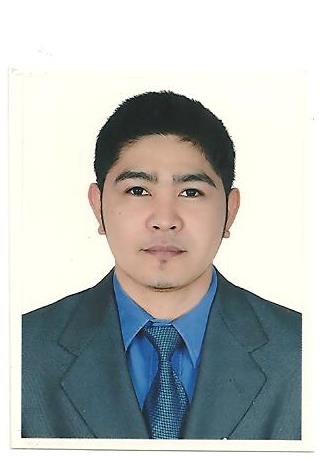 CAREER OBJECTIVE To obtain a position in a company which will require me to utilize my skills, abilities and experience to company’s improvement and success.EDUCATIONAL BACKGROUND:TERTIARY	: Pamantasan Lungsod ng Maynila (UNIVERSITY CITY OF MANILA)                        : Intramuros Manila.                        :  April 2003CAREER OVERVIEWMINISTRY OF INTERIOR				: Ministry Of Interior Diwan Abu Dhabi UAEPosition						:  Office Clerk/ Captain WaiterPeriod 							: December 2009 – October 2016Job Functions• Taking down customer’s orders and serving the food exactly as requested• Assisting guest to the vacant or reserved tables• Informing the guest of daily specials• Clean tables after the guest have finished dining• Make sure customer receives the service neededLACTUM MEAD JOHNSON				: ISETAN Carriedo Supermarket PhilippinesPosition 						: Merchandizer Period							: May 7, 2007 – December 1, 2009Job Functions• Inventory of stocks and sales• Refilling Products.• Maintaining the cleanliness of shelves and racks• Serve and Assisting Customer• Preparing Comparative product reportJAG JEANS						: Robinson Ermita Department StorePosition						: STOCKMANPeriod 							: June 6, 2006 – November 5, 2006Job Function• Serve and Assisting Customer• Preparing Comparative product report• Maintaining stock balance of Display areaEVER PATRANCO SUPERMARKET			: Quezon CityPhilippinesPosition 						: MerchandizerPeriod 							: December 1, 2005 – May 2, 2006Job Functions• Inventory of stocks and sales• Refilling Products.• Maintaining the cleanliness of shelves and racks• Serve and Assisting Customer• Preparing Comparative product reportROBINSON DEPARTMENT STORE			:Tutuban Manila PhilippinesPosition 						: Receiving ClerkPeriod 							: April 9, 2005 – October 9, 2005Job Function• Receive Stocks• Checking Stocks Barcode• Monitor and check stock barcode in different areaLEE JEANS					:Robinson Ermita Department Store PhilippinesPosition 					: STOCKMANPeriod 						: July 4, 2004 – December 4, 2004Job Function• Serve and Assisting Customer• Preparing Comparative product report• Maintaining stock balance of Display area• Provide excellent customer service.• Process till transactions of stock presentation.• Deal with deliveries and stock transfers.PROFESSIONAL QUALIFICATIONS• Responds well in fast-paced, high pressure environment and adapts easily to new concepts and responsibilities• With good communication skillsSkills and Experience:• Ability to demonstrate an aptitude for positive, upbeat communication and a desire to sell.• Motivated and energetic.• Willing to work in a multinational environment.• Flexible, and able to work under pressure.PERSONAL DATA:Birthdate					:  September 24, 1982Birthplace					:  Manila PHILIPPINECivil Status					:   Married I hereby certify that the above information are true and correct to the best of my knowledge and belief.  